Thursday 2nd April 2020Home Learning – Social & Emotional Learning: Health & WellbeingActivity:Complete a video workout.  Afterwards, ask your child why it is important to have regular exercise (physical and mental wellbeing)Ask your child this question: What else can we do to stay healthy?  The aim of the conversation with your child is to explore how much they know about:Self CareMaking Healthy ChoicesEmotionally BalancedHere are some pointers for your conversation.  It’s up to you how much you talk about the virus, of course.Final activity: Create your  own Health & Wellbeing Poster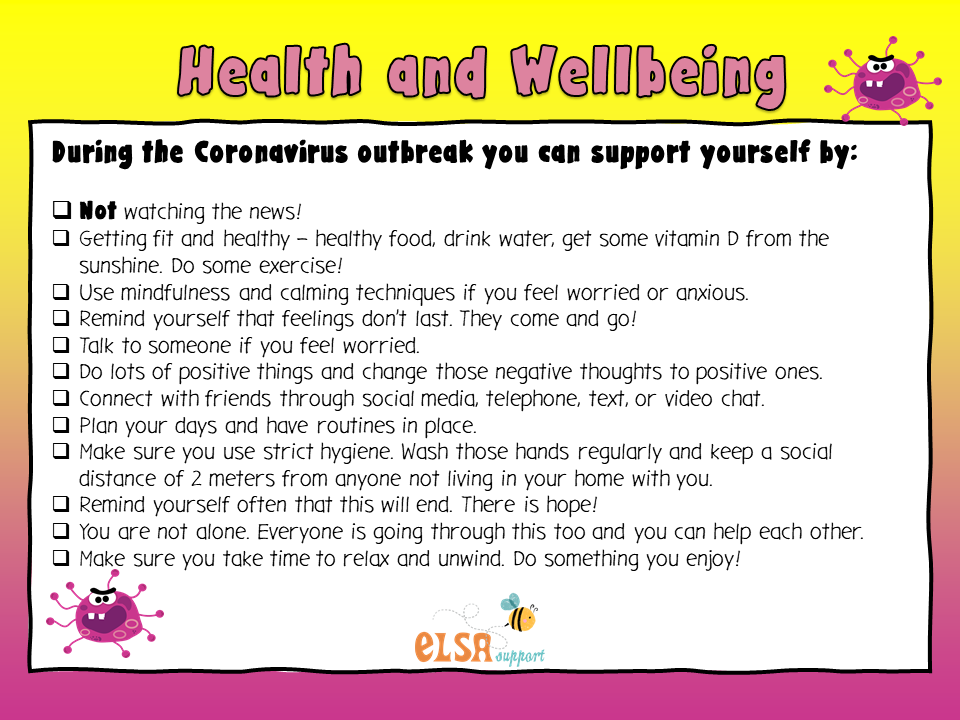 